استراتيجية التنوع الثقافي واللغويالملخص2024-2028Arabic | العربيةملخص استراتيجية التنوع الثقافي واللغوي 2024-2028تواجه المجتمعات المتنوعة ثقافيًا ولغويًا (CALD) العديد من التحديات والعوائق عند التعرُّف على الخطة الوطنية للتأمين ضد الإعاقة (NDIS) والوصول إليها واستخدامها.لتحسين النتائج للمشاركين من خلفيات CALD، أعدت الوكالة الوطنية للتأمين ضد الإعاقة (NDIA) استراتيجية التنوع الثقافي واللغوي 2024-2028 (الاستراتيجية) وخطة العمل.تهدف الاستراتيجية إلى:زيادة الوصول إلى NDIS والمشاركة فيها لمجتمعات CALDزيادة استخدام خطط NDIS للمشاركين من خلفيات CALDتحسين التجربة مع NDIS لمجتمعات CALD والمشاركين منها.كما تم وضع خطة عمل لضمان تتبع التقدم المحرز في الاستراتيجية وقياسه والإبلاغ عنه. يمكن العثور على النسخة الكاملة من الاستراتيجية وخطة العمل على موقع NDIS الإلكتروني.صورة الغلاف: الطفلة Willow من ملبورن، والتي ولدت مبكرًا بعشرة أسابيع وتعيش مع فقدان السمع وتأخيرات كبيرة في النمو، أصبحت الآن خبيرة في التواصل غير اللفظي بدعم من العلاجات الممولة من NDIS. اقرأ قصة Willow على موقع NDIS الإلكتروني.كيف تم وضع الاستراتيجيةتم إعداد الاستراتيجية من خلال التصميم المشترك. تضمَّن التصميم المشترك التعاون مع أكثر من 800 شخص من ذوي الإعاقة من خلفيات CALD (بما في ذلك المشاركين من CALD) وأسرهم ومقدمي الرعاية لهم والهيئات العليا والمنظمات الممثلة للإعاقة 
ومقدمي الخدمات.حدد أصحاب المصلحة والمجموعات هذه المشاكل التي تواجه المشاركين من CALD، وعملوا معًا لتطوير حلول لمعالجة هذه القضايا.قامت NDIA بالمشاركة من خلال مجموعات التركيز والمحادثات مع المجتمع المحلي وجلسات المعلومات العامة والاستطلاعات عبر الإنترنت والتقديمات المكتوبة.ضَمَن توفير العديد من فعاليات وأنشطة المشاركة المختلفة دعم الأشخاص ذوي الإعاقة من خلفيات CALD لمشاركة خبراتهم وأفكارهم لتحسين NDIS.ولوضع الاستراتيجية وخطة العمل، تم توفير الدعم والمشورة والتوجيه من خلال:التحالف الوطني العرقي للإعاقة (NEDA)، وهي منظمة وطنية للأشخاص ذوي الإعاقة تدعم الأشخاص ذوي الإعاقة من خلفيات CALD والخلفيات غير الناطقة باللغة الإنجليزية.مجموعة استشارية خارجية (EAG) من الممثلين الذين يعملون مع الأشخاص ذوي الإعاقة من خلفيات CALD ويمثلونهم.ساعد العمل مع NEDA و EAG في ضمان التعلم من التجربة الحية ووجهات نظر CALD في كل مرحلة من مراحل عملية التصميم المشترك.ماذا تعني الاستراتيجية بالنسبة لكأسباب التغييرفي بداية التصميم المشترك، عُقدت سلسلة من مجموعات التركيز والمناقشات الجماعية والمناقشات الفردية مع المشاركين من خلفيات CALD وعائلاتهم ومقدمي الرعاية لهم.من خلال هذه المناقشات، علمنا أن العديد من مجتمعات CALD تواجه عوائقاً عند الوصول إلى NDIS والتعرف عليها. وعلمنا أيضًا أنه من الصعب على المشاركين من خلفيات CALD الوصول إلى المعلومات والدعم واستخدام خطط NDIS الخاصة بهم. يمكن العثور على التحديات التي تم سماعها كثيرًا في النسخة الكاملة من استراتيجية التنوع الثقافي واللغوي 2024-2028 على موقع NDIS الإلكتروني.كيف ستتحسن NDIAوضعت NDIA أهدافاً تم تجميعها في 6 مجالات ذات أولوية. تهدف هذه الأهداف إلى دعم مجتمعات CALD للتعرف على NDIS والوصول إليها واستخدامها.تم تطوير خطة عمل لضمان تنفيذ هذه الأهداف وقياسها من قبل NDIA. اطّلع على النسخة الكاملة من خطة عمل استراتيجية التنوع الثقافي واللغوي 2024-2028 على موقع NDIS الإلكتروني.ومجالات الأولوية الستة التي ستعالجها الاستراتيجية هي:البنية التحتيةتعكس NDIS والأنظمة والسياسات والإجراءات الشريكة الاحتياجات الثقافية واللغوية لمجتمعات CALD.كيف قد يبدو هذا بالنسبة لك:يتم دعمك جيدًا في التقدم بطلب للحصول على NDIS أو طلب مراجعة أو تقديم ملاحظات إلى NDIS. يمكنك القيام بهذه الأنشطة بطريقة تلبي احتياجاتك الثقافية واللغوية.قدرة الموظفينيقدم موظفو NDIS والشركاء خدمة آمنة ثقافيًا وسريعة الاستجابة للأشخاص ذوي الإعاقة وأسرهم.كيف قد يبدو هذا بالنسبة لك:يدعمك موظفو NDIS والشركاء لمشاركة احتياجاتك الثقافية واللغوية والاستجابة بشكل مناسب لاحتياجاتك.تواصل سهل الوصول إليهالمعلومات التي تشاركها NDIS تلبي الاحتياجات الثقافية واحتياجات التواصل لدى الأشخاص ذوي الإعاقة من خلفيات CALD وأسرهم ومقدمي الرعاية لهم.كيف قد يبدو هذا بالنسبة لك:ستتصل NDIS بك بالطريقة المفضلة لديك وتدعمك في الوصول إلى دعم الترجمة الشفهية عالي الجودة إذا كنت بحاجة إليه.الأسواقتتوفر خدمات NDIS وتفي بالاحتياجات الثقافية واللغوية للمشاركين من CALD والأسر ومقدمي الرعاية.كيف قد يبدو هذا بالنسبة لك:يمكنك العثور على دعم وخدمات NDIS الآمنة ثقافيًا والمناسبة والوصول إليها.البياناتيتم استخدام البيانات لفهم احتياجات المشاركين من CALD لتحسين الخدمات وفهم تأثير NDIS.كيف قد يبدو هذا بالنسبة لك:يتم وضع تعريف لـ CALD يعكس هويتك بشكل أفضل.التوعيةيتم تقديم الدعم والخدمات للتثقيف والتواصل مع الأشخاص والمجتمعات التي لم تتعامل معها NDIA جيدًا من قبل.كيف قد يبدو هذا بالنسبة لك:يتمتع مجتمعك بفهم أكبر لـ NDIS والإعاقة وتشعر بمزيد من الثقة عند التحدث عن NDIS أو التقدم للحصول عليها.ماذا سيحدث بعد ذلكتعمل NDIA الآن على تنفيذ الإجراءات الموضحة في الاستراتيجية. ومع تقدم هذا العمل، سيتم توفير تحديثات منتظمة لقياس وتتبع التقدم المحرز في الاستراتيجية.سيتم نشر تقرير مرحلي في أواخر عام 2024. سيُظهر ما إذا كانت الاستراتيجية تسير على الطريق الصحيح لتحقيق أهدافها.ستواصل NDIA العمل مع الأشخاص ذوي الإعاقة من خلفيات CALD وEAG وقطاع CALD للتأكد من تنفيذ الاستراتيجية وأنها تعكس الاحتياجات المتغيرة للمجتمع.كيفية معرفة المزيدإذا:كانت لديك أسئلة حول استراتيجية CALDكنت تحتاج إلى دعم لتطبيق أو استخدام NDISيمكنك الاتصال بـ NDIS هاتفيًا على الرقم 110 800 1800 أو إرسال بريد إلكتروني إلى enquiries@ndis.gov.au أو الدردشة عبر الإنترنت أو زيارة أقرب مكتب NDIS إليك. يمكن العثور على مواقع المكاتب على موقع NDIS الإلكتروني.تتوفر النسخة الكاملة من استراتيجية NDIS للتنوع الثقافي واللغوي 2024-2028 وخطة العمل بـ 17 لغة بما في ذلك نسخة سهلة القراءة Easy Read، على موقع NDIS الإلكتروني.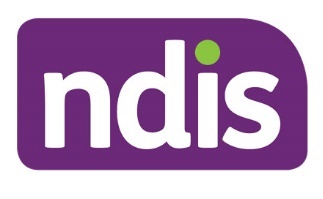 ndis.gov.auالوكالة الوطنية للتأمين ضد الإعاقةالهاتف: 110 800 1800الدردشة الإلكترونية: ndis.gov.auتابعونا على قنواتنا الاجتماعيةFacebookInstagramYouTubeLinkedInللأشخاص الذين يحتاجون للمساعدة في 
اللغة الإنجليزيةTIS على الرقم: 450 131للأشخاص الذين يعانون من الصمم أو 
ضعف السمعTTY على الرقم: 677 555 1800الترحيل الصوتي للصم والبكم: 
727 555 1800خدمة الترحيل الوطنية للصم والبكم: accesshub.gov.au